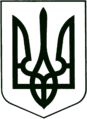 УКРАЇНА
МОГИЛІВ-ПОДІЛЬСЬКА МІСЬКА РАДА
ВІННИЦЬКОЇ ОБЛАСТІВИКОНАВЧИЙ КОМІТЕТ                                                           РІШЕННЯ№313Від 28.09.2022р.                                              м. Могилів-ПодільськийПро фінансово-господарську діяльність КП «ПТРЦ «Краяни» за 9 місяців 2022 року         Керуючись ст.ст. 29, 30, 52 Закону України «Про місцеве самоврядування в Україні», відповідно до плану роботи виконавчого комітету міської ради, заслухавши інформацію директора КП «ПТРЦ «Краяни» Каріти С.О. про фінансово-господарську діяльність підприємства за 9 місяців 2022 року, -виконком міської ради ВИРІШИВ:         1. Інформацію директора КП «ПТРЦ «Краяни» Каріти С.О. про фінансово-господарську діяльність підприємства за 9 місяців 2022 року взяти до відома.         2. Директору КП «ПТРЦ «Краяни» Каріті С.О. постійно проводити роботу для забезпечення прибуткової діяльності і покращення фінансового стану підприємства.3. Контроль за виконанням даного рішення покласти на заступника міського голови з питань діяльності виконавчих органів Слободянюка М.В..      Міський голова                                                         Геннадій ГЛУХМАНЮК